Observação: os contatos deverão estar disponíveis para treinamento do procedimento de download do arquivo na Caixa Postal, realizado pela TIVIT (empresa responsável pela gestão do tráfego de arquivos entre o Estabelecimento e a Cielo).Para informações sobre os dados e critérios de edição do Extrato Eletrônico / EDI consulte o Manual de Especificação.CadastramentoExtrato Eletrônico / EDI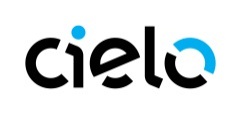 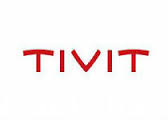 Tipo de SolicitaçãoTipo de SolicitaçãoTipo de SolicitaçãoTipo de SolicitaçãoTipo de SolicitaçãoInclusãoAlteração Inativação Duplicação de         movimento Disponibilização de históricoDados do SolicitanteDados do SolicitanteDados do SolicitanteDados do SolicitanteNomeÁreaE-mailTelefoneDados do EstabelecimentoDados do EstabelecimentoDados do EstabelecimentoDados do EstabelecimentoDados do EstabelecimentoDados do EstabelecimentoDados do EstabelecimentoRazão SocialCGC/CNPJNº do EC (maquineta) MatrizNº do EC (maquineta) MatrizNº do EC (maquineta) MatrizEndereçoCEPCidadeUFContatoUsuárioNomeContatoUsuárioTelefonesÁreaContatoUsuárioE-mailContato TécnicoNomeContato TécnicoTelefonesÁreaContato TécnicoE-mailCombinação de ArquivosCombinação de ArquivosCombinação obrigatória: Vendas com Plano Parcelado (03), Pagamentos (04), ARV (06), todos com CV (Registro 2 - Comprovante de Venda)Combinação obrigatória: Vendas com Plano Parcelado (03), Pagamentos (04), ARV (06), todos com CV (Registro 2 - Comprovante de Venda)Arquivos opcionais:Arquivos opcionais:Cessão de RecebíveisCessão de RecebíveisSaldo em AbertoReceber nº do Cartão Truncado (opção disponível apenas para clientes que transacionam via e-commerce ou mobile).Saldo em AbertoReceber nº do Cartão Truncado (opção disponível apenas para clientes que transacionam via e-commerce ou mobile).ObservaçõesO serviço Cessão de recebíveis é disponibilizado somente para os bancos: Bradesco e HSBC.Nº EC (maquinetas) filiaisInformações para Inclusão / Alteração / Inativação da Caixa PostalInformações para Inclusão / Alteração / Inativação da Caixa PostalInformações para Inclusão / Alteração / Inativação da Caixa PostalInformações para Inclusão / Alteração / Inativação da Caixa PostalInformações para Inclusão / Alteração / Inativação da Caixa PostalNº Caixa PostalLayout padrão CieloSimNãoSimNãoLayout atual do ClienteLayout atual do Cliente Novo               Antigo Novo               Antigo Novo               AntigoObservaçõesCaso seja utilizado layout próprio, necessário enviar documentação de Layout e arquivo de exemplo para análise da Tivit.Caso seja utilizado layout próprio, necessário enviar documentação de Layout e arquivo de exemplo para análise da Tivit.Caso seja utilizado layout próprio, necessário enviar documentação de Layout e arquivo de exemplo para análise da Tivit.Caso seja utilizado layout próprio, necessário enviar documentação de Layout e arquivo de exemplo para análise da Tivit.Informações para Duplicação do Movimento Diário para outra Caixa Postal Informações para Duplicação do Movimento Diário para outra Caixa Postal Informações para Duplicação do Movimento Diário para outra Caixa Postal Informações para Duplicação do Movimento Diário para outra Caixa Postal Informações para Duplicação do Movimento Diário para outra Caixa Postal Nº Caixa PostalDuplicação de Movimento diário para outra Caixa PostalCieloOutra: CieloOutra: Período de DuplicaçãoPeríodo de DuplicaçãoDe: __/__/____Até: __/__/____Layout atual do ClienteNovoAntigoLayout a ser enviado para Caixa PostalLayout a ser enviado para Caixa PostalNovo AntigoNovo AntigoNovo AntigoObservaçõesEnviar e-mail à TIVIT (sup.neg.cielo@tivit.com.br) para suspensão do envio do extrato para outra caixa postalEnviar e-mail à TIVIT (sup.neg.cielo@tivit.com.br) para suspensão do envio do extrato para outra caixa postalEnviar e-mail à TIVIT (sup.neg.cielo@tivit.com.br) para suspensão do envio do extrato para outra caixa postalEnviar e-mail à TIVIT (sup.neg.cielo@tivit.com.br) para suspensão do envio do extrato para outra caixa postalInformações para Redisponibilização de Movimento Informações para Redisponibilização de Movimento Informações para Redisponibilização de Movimento Informações para Redisponibilização de Movimento Informações para Redisponibilização de Movimento Nº Caixa PostalDisponibilização de Histórico para outra Caixa PostalCieloOutra:CieloOutra:Período de disponibilização do históricoPeríodo de disponibilização do históricoDe: __/__/____Até: __/__/____Layout atual do ClienteNovoAntigoLayout a ser enviado para Caixa PostalLayout a ser enviado para Caixa PostalNovo AntigoNovo AntigoNovo AntigoObservaçõesEnviar e-mail à TIVIT (sup.neg.cielo@tivit.com.br) para suspensão do envio do extrato para outra caixa postalEnviar e-mail à TIVIT (sup.neg.cielo@tivit.com.br) para suspensão do envio do extrato para outra caixa postalEnviar e-mail à TIVIT (sup.neg.cielo@tivit.com.br) para suspensão do envio do extrato para outra caixa postalEnviar e-mail à TIVIT (sup.neg.cielo@tivit.com.br) para suspensão do envio do extrato para outra caixa postalEspecificação Extrato Eletrônico / EDI